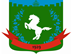 Томская область Томский районМуниципальное образование «Зональненское сельское поселение»ИНФОРМАЦИОННЫЙ БЮЛЛЕТЕНЬПериодическое официальное печатное издание, предназначенное для опубликованияправовых актов органов местного самоуправления Зональненского сельского поселенияи иной официальной информации                                                                                                                         Издается с 2005г.  п. Зональная Станция                                                                         	              № 4 от 27.01.2021ТОМСКАЯ ОБЛАСТЬТОМСКИЙ РАЙОНАДМИНИСТРАЦИЯ ЗОНАЛЬНЕНСКОГО СЕЛЬСКОГО ПОСЕЛЕНИЯРЕШЕНИЕ № 1п. Зональная Станция						                           «27» января 2021г.13-е очередное собраниеV-ого созываО внесении изменений в решение Совета №10 от 17.03.2020г «Об утверждении прогнозного плана (программы) приватизации муниципального имущества муниципального образования «Зональненское сельское поселение» на 2020- 2021 год и прогнозного перечня муниципального имущества муниципального образования «Зональненское сельское поселение», подлежащего приватизации в 2020-2021 году»В соответствии с Федеральным законом от 06.10.2003 № 131-ФЗ "Об общих принципах организации местного самоуправления в Российской Федерации", Федеральным законом от 21.12.2001 г. № 178-ФЗ "О приватизации государственного и муниципального имущества", на основании экспертных заключение по определению рыночной стоимости имущества.СОВЕТ ЗОНАЛЬНЕНСКОГО СЕЛЬСКОГО ПОСЕЛЕНИЯ РЕШИЛ:Изложить пункт 7 Приложение №1 к Решению Совета Зональненского сельского поселения от 17.03.2020г. №10 в следующей редакции:«7. Планируемые доходы от приватизации муниципального имущества за 2020-2021 год приблизительно составят 925 369,40 рублей.»Изложить Приложение №2 к Решению Совета Зональненского сельского поселения от 17.03.2020г. №10 согласно приложению № 1 к настоящему решению.Опубликовать данное решение в официальном издании «Информационный бюллетень муниципального образования «Зональненское сельское поселение» и разместить на официальном сайте Зональненского сельского поселения в сети Интернет (http://www.admzsp.ru).Настоящее решение вступает в силу со дня его официального опубликования.Контроль за исполнением настоящего решения возложить на Главу поселения (Главу Администрации) Коновалову Евгению Анатольевну.Председатель Совета Зональненского			сельского поселения                                                                          		Е.А.КоноваловаГлава поселения(Глава Администрации)                                                                    	  	Е.А.КоноваловаПриложение №1 к решению Совета Зональненского сельского поселения от 27.01.2021г.  №1Приложение №2 к Решению Совета Зональненского сельского поселения от 17.03.2020г. №10Прогнозный перечень муниципального имущества муниципального образования «Зональненское сельское поселение», подлежащего приватизации в 2020-2021 году№п.п.НаименованиеобъектаАдрес,идентификационные параметрыОбщая площадьобъекта,кв.м.Прогноз начальной цены,тыс. руб.Предполагаемый срок приватизации(квартал)1Нежилое зданиеТомская область, Томский район, пос. Зональная станция, ул. Светлая, 19, стр. 1249,6136 000,001-4 2021года2Земельный участок Томская область, Томский район, пос. Зональная станция, ул. Светлая, 19, стр.1332,0439 000,001-4 2021года3Легковой автомобильHyndai Sonata гос. номер О358КВ70; год выпуска 2008.289 500,001-4 2021года4Легковой автомобильГАЗ 311000 регистрационный знак Е024МУ70RUS, год выпуска 199712 298,801-4 2021года5Транспортное средство КАВЗ 397652 регистрационный знак В145ОХ70RUS, год выпуска 200648 570,601-4 2021годаИтого:925 369,40